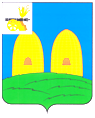 СОВЕТ ДЕПУТАТОВОСТЕРСКОГО СЕЛЬСКОГО ПОСЕЛЕНИЯРОСЛАВЛЬСКОГО РАЙОНА СМОЛЕНСКОЙ ОБЛАСТИР Е Ш Е Н И Еот 22 мая 2020 г.                                                                                                      № 8 О внесении         изменения     в решениеСовета депутатов Остерского сельского поселения          Рославльского      района Смоленской области от 26.11.2018 № 29      В соответствии с Жилищным кодексом Российской Федерации, Уставом Остерского сельского поселения Рославльского района Смоленской области, Совет депутатов Остерского сельского поселения Рославльского района Смоленской области,РЕШИЛ:  1.Внести  в решение Совета депутатов Остерского сельского поселения Рославльского района Смоленской области «Об  утверждении размера платы за пользование жилым помещением (платы за наем) для нанимателей жилых помещений по договорам социального найма жилых помещений государственного или муниципального  жилищного  фонда  муниципального образования Остерского сельского поселения Рославльского района Смоленской области», утвержденное решением Совета депутатов Остерского сельского поселения Рославльского района Смоленской области от 26.11.2018 № 29 следующее изменение:-приложение изложить в новой редакции (прилагается).2. Настоящее решение опубликовать в газете «Рославльская правда».3. Настоящее решение вступает в силу с 01 июля 2020 года. 4. Контроль исполнения настоящего решения возложить на комиссию Совета депутатов Остерского сельского поселения Рославльского района Смоленской области по   жилищно-коммунальному   хозяйству, по социальным вопросам, благоустройству и экологии ( Т.М.Трифонова ).Глава муниципального образованияОстерского сельского поселениеРославльского района Смоленской области                                   С.Г.АнанченковРАЗМЕР ПЛАТЫза пользование жилым помещением (платы за наем) для нанимателей жилых помещений по договорам социального найма жилыхпомещений государственного или муниципального жилищного фонда муниципального образования Остерского сельского поселения Рославльского района Смоленской областиПриложениек решению Совета депутатов Остерского  сельского поселения Рославльского  района Смоленской области   от  26.11.2018   №29(в редакции решения Совета депутатов Остерского сельского поселения Рославльского района Соленской области от 22.05.2020 № 8№ п/пНаименованиеруб. за 1 м2 общей площади в месяц без НДС 1.Плата за наем6,90